BOSNA I HERCEGOVINA 		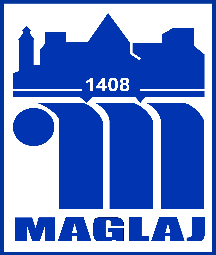 Federacija Bosne i HercegovineOpćina Maglaj, Viteska 4, 74250 MaglajSlužba za urbanizam, geodetske i imovinsko pravne poslovePodaci o podnositelju  zahtjeva:	Ime i prezime	:			JMBG	Adresa	:			Telefon/Fax	E-Mail	:		 Obraćam se naslovu sa zahtjevom za izdavanje:Rješenja o produženju urbanističke saglasnosti za izgradnju, donešene pod brojem 			  od 		Rješenja o izmjenama i dopunama donesenog Rješenja za izgradnju 		Izmjene i dopune urbanističke ogledaju se u promjeni gabarita, dogradnji, nadogradnji, rekonstrukciji, promjeni namjene ili 			Prilozi:Kopija pravosnažne urbanističke saglasnostiKopija katastarskog plana (original, ne starija od 6 mjeseci)Posjedovni list (ne stariji od 6 mjeseci)Podaci o identifikaciji parcele (ne stariji od 6 mjeseci)Troškovi postupka:5,0 KMNapomena:Rok za rješavanje zahtjeva računa se od dana podnošenja kompletne dokumentacije navedene kao prilog ovom zahtjevu.Mjesto i Datum                                                                                  POTPIS PODNOSITELJA ZAHTJEVAPredmet: a) Zahtjev za produženje urbanističke saglasnosti